BOLETÍN  TUXTLA GUTIÉRREZ, CHIAPAS20  DE JUNIO DE 2011.Mantiene UNACH abierta la Convocatoria para las licenciaturas en su modalidad a distanciaEn respuesta a la demanda educativa del nivel superior en el estado, la Universidad Autónoma de Chiapas (UNACH), a través de la Universidad Virtual, ofrece a los recién egresados del nivel medio superior la oportunidad de continuar sus estudios, en la modalidad a distancia.El rector de la Máxima Casa de Estudios, Jaime Valls Esponda, dio a conocer que con la modalidad a distancia, la UNACH ha incrementado sus programas de estudio al igual que la oferta en el nivel superior, a fin de responder con eficiencia al aumento y expectativas de los alumnos.Destacó que para los recién egresados del nivel medio superior que no hayan sido seleccionados para cursar una carrera profesional en la modalidad presencial, la Universidad Virtual mantiene abierta la convocatoria para cursar alguna de las 10 licenciaturas que se ofertanActualmente, dijo, se encuentra abierto el periodo de entrega de fichas e inscripciones para cursar el módulo introductorio que dará inicio el 8 de agosto, de las siguientes licenciaturas: Gerencia Social, Derechos Humanos, Gestión en Cadenas Productivas, Estadística y Sistemas de Información, Desarrollo Municipal y Gobernabilidad, Gestión de la Micro, Pequeña y Mediana Empresa, Seguridad de Poblaciones Humanas ante Desastres, Tecnologías de Información y Comunicación Aplicadas a la Educación.Para mayor información, los interesados pueden acudir a la Universidad  Virtual-Ceducad, en Avenida Constitución Número 68, colonia Terán, teléfono 01 961 615 31 70, extensión 110 o bien consultar la página web  www.cv.unach.mx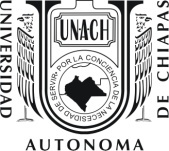 DIRECCIÓN DE COMUNICACIÓN UNIVERSITARIA   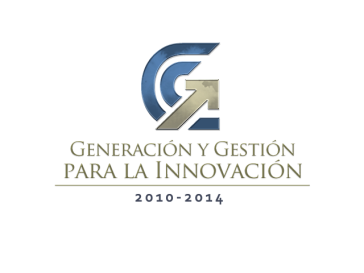 